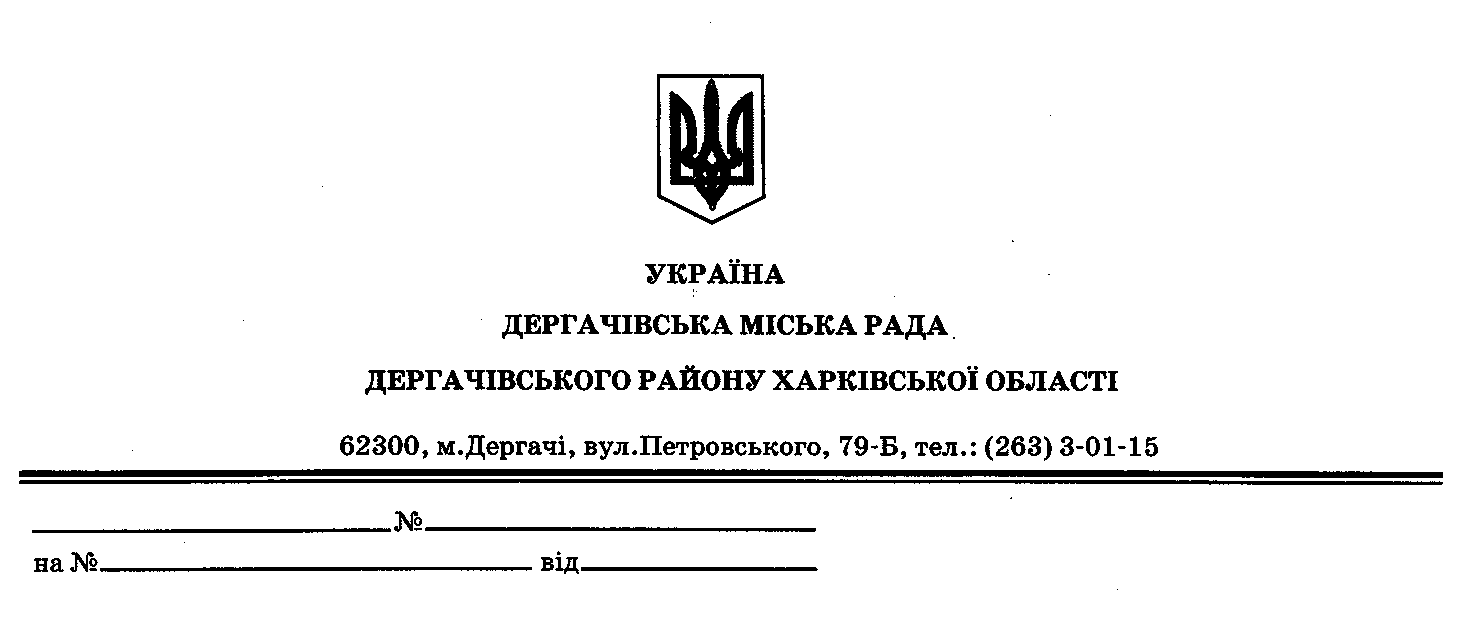 Дергачівська міська радаІХ сесія VІІ скликанняРІШЕННЯВід 29 квітня 2016 року				                       		          № 20Про перейменування вулиць, провулків та в’їздів міста ДергачіВідповідно до Закону України «Про засудження комуністичного та націонал-соціалістичного (нацистського) тоталітарних режимів в Україні та заборону пропаганди їхньої символіки», ураховуючи рішення виконавчого комітету Дергачівської міської ради від 24 квітня  2016 року № 89 «Про перейменування вулиць, провулків та в’їздів міста Дергачі, розглянувши Звіт громадського обговорення з питання упорядкування найменувань вулиць, провулків, площ, парків та інших споруд міста Дергачі від 26 квітня 2016 року, керуючись ст. 26, 59  Закону України «Про місцеве самоврядування в Україні», міська рада, -В И Р І Ш И Л А:Перейменувати вулиці, провулки та в’їзди міста Дергачі:вул. Піонерська - вул. Затишнавул. Папаніна -  вул. Волошковавул. Правди - вул. Фермерськавул. Терешкової – вул. Соборнапров. Островського - пров. Тихийпров. Піонерський - пров. Солов’їнийпров. Терешкової - пров. Соборнийв’їзд Піонерський – в’їзд Єдностіс. Шовкопляси, вул. Піонера- с. Шовкопляси, вул. Привітна Опублікувати дане рішення в газеті «Рідне місто» та на сайті Дергачівської міської ради.Рішення набирає чинності з моменту його оприлюднення.Виконавчому комітету Дергачівської міської ради провести відповідні роботи, пов’язані з перейменуванням вказаних вулиць, провулків, в’їздів.Щодо занесення нових назв до державних реєстрів;Виготовити таблички з новими назвами та розмістити їх на перейменованих об’єктах.Контроль за виконанням даного рішення покласти на постійну комісію з політико-правових питань депутатської діяльності та місцевого самоврядування Дергачівської міської ради.Дергачівський міський голова                                                       О.В.Лисицький